Рабочий листпо внеурочной деятельностис применением электронного обучения и дистанционных образовательных технологийФ.И.О. учителя  Сунгурова И.А.Название   В мире книгКласс     4-АI неделя (06.04-10.04)Приложение 1Очерки и воспоминания  С.В. Михалков      Слово о КрыловеКрылов и сегодня живёт среди нас, «как живой с живыми говоря». Образы и крылатые строки его басен с детских лет запечатлелись в нашем сознании. Они применяются нами в самых разнообразных случаях жизни, они вошли в наш разговорный язык, стали пословицами.С глубочайшим уважением и восторженностью отзывались о таланте Крылова и его великом значении для России Пушкин, Тургенев......Крылов родился в Москве 13 февраля 1769 года. Отец его, Андрей Прохорович Крылов, весь век тянул солдатскую лямку, с большим трудом дослужился до офицерского чина и, выйдя в отставку, умер в Твери. Покойный оставил вдове Марии Алексеевне, тихой неграмотной женщине, и двум своим сыновьям лишь сундучок с книгами. Его старшему сыну Ивану в ту пору едва минуло девять лет. У мальчика были незаурядные способности, живой природный ум, влечение к литературе и ненасытная жажда знаний. Крылов прекрасно знал русскую литературу, самостоятельно изучил итальянский и французский языки, занимался математикой.Детство и юность Крылова были трудными. Десяти лет от роду он зарабатывал себе на хлеб службой в канцелярии......Уже в четырнадцать лет он написал первую пьесу «Кофейница», в которой поднялсвои еще не окрепшим голос против крепостнического самоуправства помещиков.0	В 1806 году в журналах начинают появляться крыловские басни. И всем истинным ценителям поэзии становится ясно: в литературу российскую пришёл великий баснописец....В своих блистательно остроумных и мудрых баснях Крылов обличал невежество и тупость, чинопочитание и алчность, чванство, лицемерие и жестокость...Крылов стал знаменит, его начали приглашать всюду — все хотели из уст самого сочинителя услышать новые басни. Тучный, добродушный, проницательно-лукавый, Крылов уклонялся от неугодных приглашений, ссылаясь на то, что якобы «тяжёл на подъём». Так родилась легенда о талантливом ленивце, что никак не вязалось с его могучей работоспособностью.Общеизвестно, что творец языка — народ, и писатель черпает из богатейшей языковой сокровищницы народной в меру своего таланта. Крылов вошёл в русскую литературу как представитель самого народа, «весомо, грубо, зримо» опрокинувший архаичные, салонные литературные формы и понятия. Он ввёл в отечественную литературу и навсегда утвердил в ней изумительные образцы живой народной речи. Предельная простота поэтического языка, совершенство литературной формы в сочетании с весёлым лукавством и глубокой народной мудростью сделали творчество Крылова подлинно национальным достоянием русской культуры.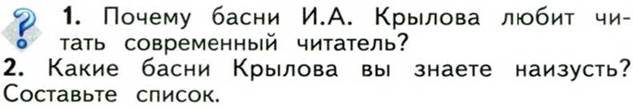 Приложение 2Какие факты из жизни И.А.Крылова вы узнали из очерка С.В. Михалкова? Заполните таблицу.Пометка для родителей: Немногие знают, что первые басни Ивана Андреевича Крылова были напечатаны гораздо раньше 1806 года. Три басни «Стыдливый игрок», «Судьба игроков» и «Новопожалованный осёл» появились в журнале «Утренние часы» в 1788 году без подписи Крылова и прошли незамеченными для критиков.Приложение 3Очерки и воспоминания  К.И. Чуковский     Николай Алексеевич НекрасовВеликий русский поэт Николай Алексеевич Некрасов провёл своё детство в деревне близ Волги. Его отец был помещиком. Вся семья жила в барской усадьбе, в большом и просторном доме, а неподалёку от дома стояли убогие избы крестьян. Отец Некрасова запрещал ему бывать в этих избах; он считал, что зазорно дворянскому ребёнку водиться с детьми крепостных. Но мальчик, улучив удобную минуту, тайком убегал в деревню, где у него было много друзей среди деревенских ребят. Он купался с ребятами в речке, собирал вместе с ними лесную малину, чернику, грибы, а когда наступала зима, уходил с той же ватагой на Волгу — кататься с крутых берегов на салазках.Так с самого раннего детства Некрасову стала близка и мила жизнь простого народа.Его няня была крепостная крестьянка. Первые сказки, какие привелось Некрасову услышать от няни, были старинные русские народные сказки, те самые, что в течение многих столетий рассказывали в каждой крестьянской семье каждому крестьянскому ребёнку. Сказки очень полюбились Некрасову, и он запомнил их на всю жизнь.Любовь к полям и лесам своей родины, к её снегам и морозам, к её весеннему «зелёному шуму» тоже зародилась у него в те ранние детские годы.Уже в раннем детстве Некрасов был сильным и смелым, умел и грести, и плавать, метко стрелял из ружья, мог вскочить на любого коня и мчаться на нём во весь дух. Ему было лет семь или восемь, когда нянька вздумала запугать его чертями. Тогда в деревнях ещё верили, что на свете есть черти, домовые и ведьмы.Не всякий семилетний ребёнок решился бы на такой храбрый поступок: выйти одному ночью в сад, чтобы взглянуть на страшилище, которым взрослые пугают его!Упорная настойчивость и храбрость были его главными свойствами. Обучаясь верховой езде, он то и дело падал с лошади, и был такой день, когда он упал восемнадцать раз подряд, но в конце концов добился своего: сделался хорошим наездником. С тех пор, по рассказу его сестры, он уже не боялся никакой лошади и смело вскакивал на бешеного жеребца.Добиться своего ценою любого труда стало для него с детства законом. Даже в ребяческих делах и затеях сказывалась его сильная воля.Однажды поздней осенью случилось ему подстрелить на озере дикую утку. Озеро у берегов было затянуто льдом. Собака, испугавшись холодной воды, заупрямилась. Десятилетний охотник, забыв обо всём, кинулся в ледяную воду, поплыл за уткой и достал её.Когда Некрасову исполнилось десять лет, его отдали в ярославскую гимназию. Учителя в гимназии были плохие; они требовали от учеников только зубрёжки и за всякую провинность секли их розгами.К счастью, в эти годы мальчик полюбил читать книги. Книги заменили ему школу. С жадностью прочитывал он всё, что мог раздобыть в провинциальной глуши. Но этого ему было мало, и вскоре он задумал уехать из деревни в Петербург, чтобы поступить в университет, стать студентом...Поселился он в убогой каморке, которую снимал с одним товарищем. Однажды им нечем было заплатить за эту каморку, и хозяин выгнал их на улицу.Ютясь то на чердаке, то в подвале, без хлеба, без денег, без обуви, Некрасов на себе испытал, каково живётся бедноте и как обижают её богатые люди.Некоторые из своих ранних стихов ему удалось напечатать в журналах. Увидев, что у него есть талант, петербургские книготорговцы стали ради наживы заказывать ему разные книжки, за которые платили гроши. Некрасов, чтобы не умереть с голоду, сочинял для них всевозможные стихи и рассказы, писал день и ночь, не разгибая спины, и всё же оставался бедняком.Стихи Некрасова написаны прекрасным, певучим, замечательно богатым и в то же время очень простым языком, тем самым, которому поэт научился еще в детские годы, живя в ярославской деревне. Он чудесно владел крестьянской речью, она звучала в его стихах так просто, естественно и так хорошо.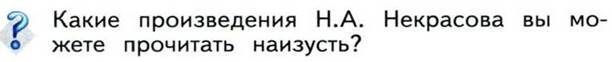 № п/пДатаТемаСодержание(задания для изучения)2810.04Очерки С.Михалкова «Слово о Крылове», К.Чуковский Николай Николаевич Некрасов»: чтение, выбор информации, определение жанра и темы.1.Чтение «Очерки и воспоминания С.Михалков «Слово о Крылове» см. приложение  12.Работа по тексту, ответить на вопросы см. приложение 13.Какие факты из жизни И.А.Крылова вы узнали из очерка С.В. Михалкова? Заполните таблицу см приложение 24. Чтение «Очерки и воспоминания К.Чуковский «Николай Николаевич Некрасов» см. приложение  35.Работа по тексту, ответить на вопросы см. приложение 3Когда и где родился И.А.КрыловИмя и отчество отца баснописцаИмя и отчество матери баснописцаКогда И.А.Крылов написал первую пьесуЧто высмеивал в баснях И.А.КрыловВ каком году впервые были напечатаны басни И.А.Крылова